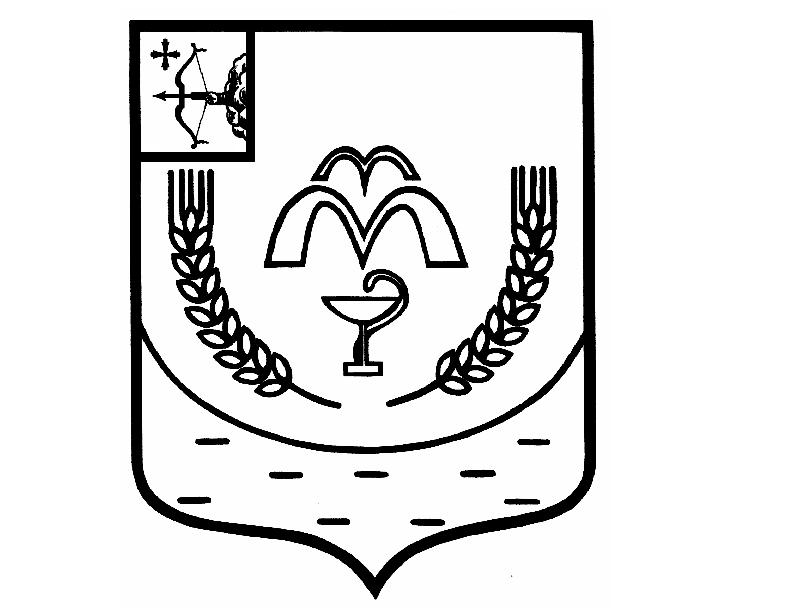 КУМЕНСКАЯ РАЙОННАЯ ДУМАПЯТОГО СОЗЫВАРЕШЕНИЕот 18.12.2018 № 21/161пгт КуменыО внесении изменений в Порядок установления пенсии за выслугу лет лицам,  замещавшим должности муниципальной службы Куменского муниципального района Кировской области	В соответствии с Федеральным законом от 23.05.2016 № 143-ФЗ «О внесении изменений в отдельные законодательные акты Российской Федерации в части увеличения пенсионного возраста отдельным категориям граждан», статьей 4 Закона Кировской области от 02.04.2015 № 521-ЗО «О пенсионном обеспечении лиц, замещавших должности муниципальной службы Кировской области», статьями 23, 24 Устава муниципального образования Куменский муниципальный район Кировской области Куменская районная Дума РЕШИЛА:	1. Внести в Порядок установления пенсии за выслугу лет лицам, замещавшим должности муниципальной службы Куменского муниципального района Кировской области (далее – Порядок)., утвержденный решением Куменской районной Думы от 05.05.2016  41/372 "Об утверждении Порядка установления пенсии за выслугу лет лицам, замещавшим должности муниципальной Куменского муниципального района Кировской области", следующие изменения:1.1. В абзаце первом пункта 1.1 слова «не менее 15 лет» заменить словами «не менее стажа, продолжительность которого для назначения пенсии за выслугу лет в соответствующем году определяется согласно приложению к Федеральному закону от 15.12.2001 № 166-ФЗ № «О государственном пенсионном обеспечении в Российской Федерации»».1.2. В абзаце втором пункта 1.1 слова «сверх 15 лет» заменить словами «сверх указанного стажа».1.3. В пункте 1.4 слова «при стаже муниципальной службы 15 лет» заменить словами «при стаже муниципальной службы до 20 лет».2. Настоящее решение вступает в силу со дня опубликования и распространяется на правоотношения, возникшие с 18 декабря 2018 года.Председатель Куменской районной Думы    А.Г. ЛеушинГлава Куменского района 	  И.Н. Шемпелев